En________, a__ de_____ de 20__, comparece don(ña)_____________, nacionalidad_______, profesión u oficio________, cédula nacional de identidad Nº_________, en representación de la empresa______________________, RUT Nº________, ambos domiciliados en ___________________________, quien expone:PRIMERO: Con la finalidad de mantener estadísticas de las exportaciones de servicios y/o bienes (*), poder evaluar si los instrumentos de “PROCHILE” han prestado utilidad en la generación de nuevos negocios para Usted y dar cumplimiento a la Convocatoria de Concursos, solicitamos completar el siguiente cuadro, indicando si durante este período de años la empresa ha realizado ventas al extranjero:(*) En el caso de bienes, son sólo aquellos en dónde el diseño prima sobre el bien como propiedad intelectual a través de su diseño.(**) Para el año 2022 solamente se considerará hasta el mes de agosto.SEGUNDO: La información proporcionada será usada únicamente por PROCHILE con fines estadísticos y de evaluación. TERCERO: Mediante el presente, autorizo a la Dirección General de Promoción de Exportaciones a almacenar mis datos personales para ser usados en los siguientes fines: envío de material promocional, difusión de actividades e instrumentos, evaluación y análisis estadístico, información de acuerdo con los convenios firmados con otros servicios públicos. Lo anterior en conformidad a dar cumplimiento a Ley 19.628 sobre la protección de la vida privada. Mas información de la política de privacidad en el siguiente enlace https://www.prochile.cl/politicas-de-privacidad _________________________     Firma representante legal  Receptor o Receptora de fondos públicos			    DECLARACIÓN JURADA SIMPLE 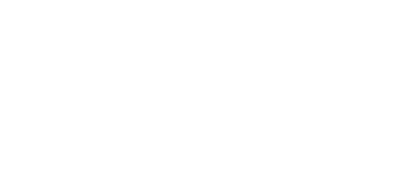 EXPORTACIÓN DE SERVICIOS E INDUSTRIAS CREATIVAS2022
AÑOSERVICIO EXPORTADOCODIGO ARANCELARIOMONTO (US$)201920202021 2022 (**)